Measurement of Gas Void fraction in Horizontal Pipe1. IntroductionThe oil and gas production industry has a need for accurate measurements of the oil and gas fractions in pipelines. Improved production techniques have made it economically feasible  to  produce  from  smaller (marginal) reservoirs by using subsea and even down- hole production units. With several production lines run- ning into a production separator on the platform, it is impossible to measure the gas fraction in each line. At present, the flow is separated and then the fractions are measured. A test separator is used to separate the flow and then the individual phases in each production line are measured at intervals. Usually, turbine meters and orifice plates are used to measure the oil and gas flows, respectively. One disadvantage of this technique is that test separators are large units and space costs on a pro- duction platform are high.A multiphase meter on each line that measures the water, oil and gas flows offers better production control than test separators, and online measurements of pro- duction at each unit are necessary to optimize pro- duction. During the past decade, much work has been devoted to the development of three-phase meters cap- able of measuring oil, gas and water in pipelines. Multi- phase meters should preferably have non-intrusive sen- sors for  several reasons, including the  elimination of pressure drop over the instrument, their lack of impact on the flow and the elimination of detector corrosion. Most multiphase meters include measurements of either single- or multi-energy gamma-ray attenuation for frac- tion measurements [1].Conventional gamma-ray densitometers utilize a sin- gle 137Cs  (662 keV) source and detector (Photo Multi- plier Tube, PMT) located diametrically opposite each other.  PMTs  have  a  diameter of  several  centimeters. Gamma-ray densitometers have clamp-on capability, which is to say that these instruments can be installed and removed without shutting down the process. Wherelow-energy gamma-ray densitometers are used, the clamp-on capability is lost due to the need for radiation windows in the pipe walls. However, gamma-ray densi- tometers used in multiphase meters do not need to be clamp-on.2. Gamma-ray densitometersIn  two-component flows in  which  the  components have sufficiently different densities, such as oil-gas mix- tures, gamma densitometers can be used to measure the volume fractions, e.g. the gas fraction of the flow components. The void fraction is defined as the gas vol- ume fraction divided by the total volume of the flow. Only two-phase flows are studied in this work. Measure- ments of gas fractions are generally dependent on the internal distribution of the components inside the pipe- line, i.e. on the flow regime. Fig. 1 shows typical two- phase flow regimes for vertical and horizontal flows.Fig. 1 shows that there are three basic flow regimes. These are homogeneous flows (bubble flow in vertical and dispersed bubble flow in horizontal), annular flows, and stratified flows. The other flow regimes are essen- tially  combinations of  these  basic  flow regimes  with periodicity. Several efforts have been made to design flow homogenizers to mix the flow components [2], and commercial multi-phase meters with mixers are avail- able. The advantage of mixers is that single-beam gamma-ray densitometers provide accurate measure- ments independent of the original flow regime. A disad- vantage is the pressure drop, and for pipes where non- intrusive instruments are required other methods have to be considered. Any information about the flow regime is lost when mixers are utilized. In instruments without mixers, knowledge of the flow regimes has been used toobtain more reliable measurements of the void fraction. For  instance,  vertical  upstream  stratified  flows  will never occur.The most common measurement configuration for sin- gle-beam gamma densitometers is shown in Fig. 2. The void fraction is determined by measuring the average effective linear attenuation coefficient in the measure- ment volume over  the cross-section of  the pipe. The results  obtained  by  using  these  single-beam  densi-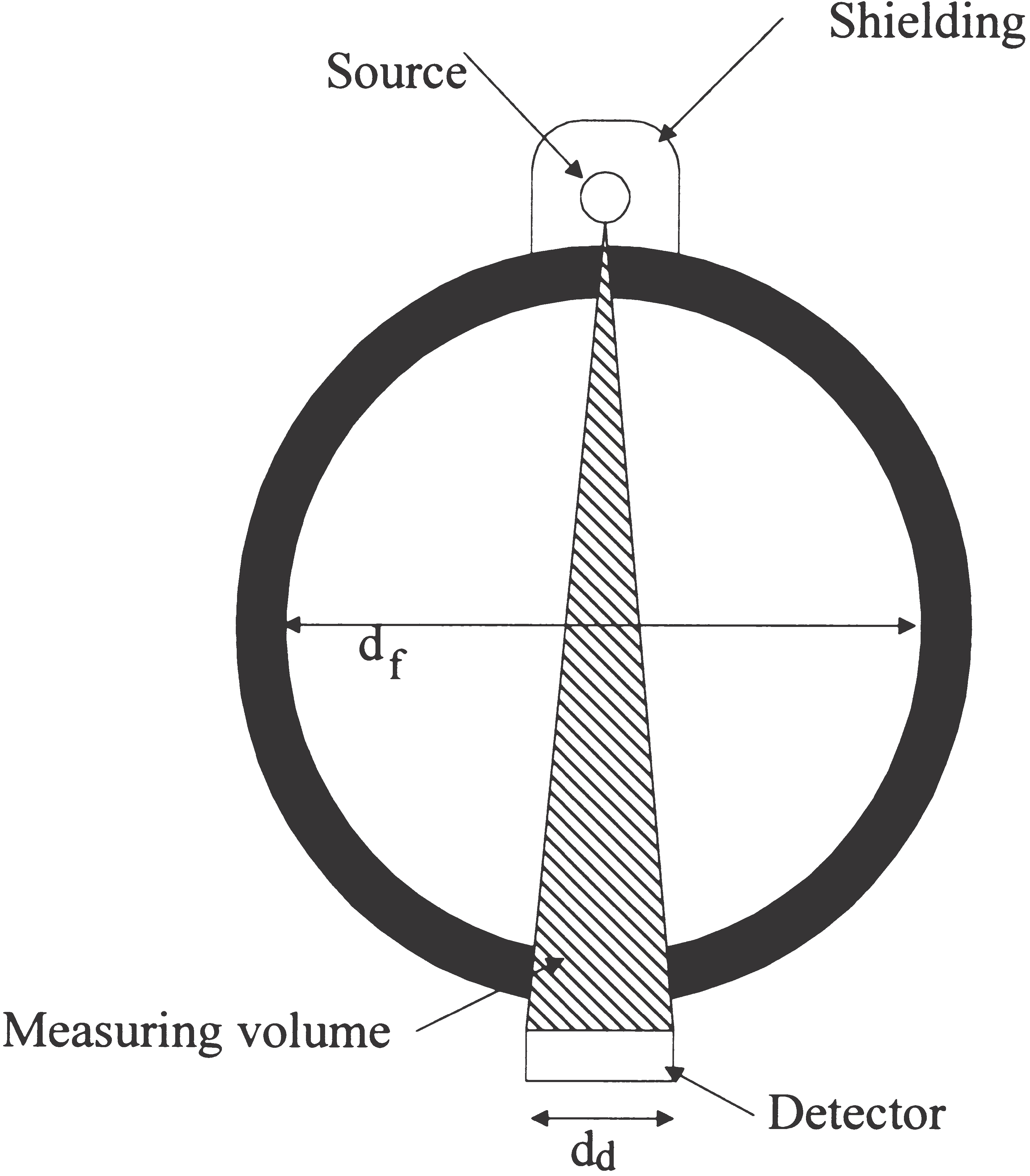 Fig. 2.    Single-beam   gamma   densitometer   with  point   source   and detector  located diametrically  opposite  each other.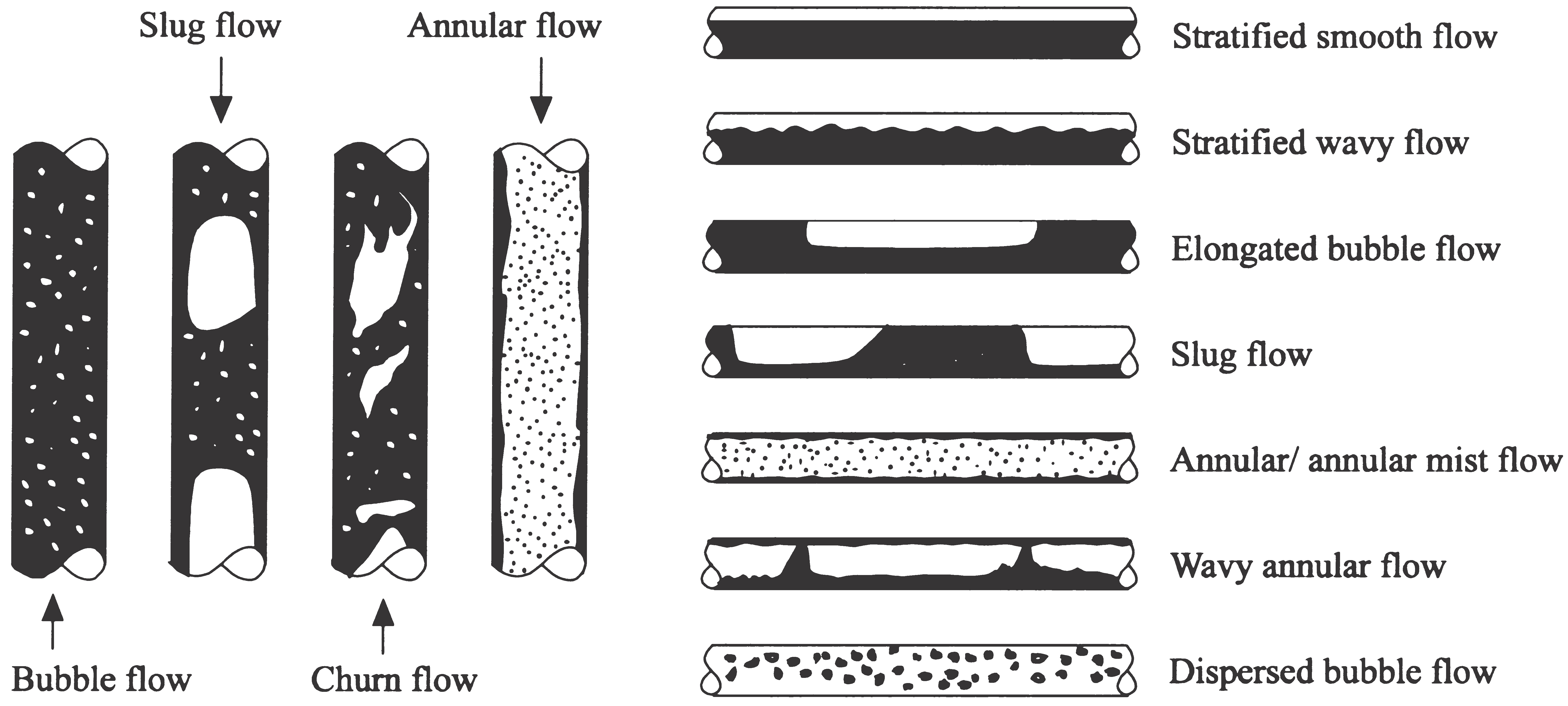 Fig. 1.    Typical  flow regimes for vertical and horizontal  flows. Black and white areas represent  liquid and gas, respectively.tometers depend on the flow regime, since the measure- ment  cross-section volume normally is  less  than  that covered by the pipe cross-section [3].with a narrow fan radiation beam can be expressed as follows:  r0  The true void fraction is the gas volume fraction ofthe total flow volume of the cross-section. The calculated void fraction is the gas fraction in the volume definedac 54R3·(3R2  1 r02)                                                  (1)by the radiation beam and detector area, i.e. the measure- ment volume (see Fig. 2). By comparing the true voidfraction and the calculated void fraction, the accuracy ofthe  measurements  for  different  flow  regimes  can  be obtained.where R is the total radius of the flow and r0  is the radiusof the gas core. Similarly, an expression of the void frac-tion in the measured volume of annular flows with a parallel radiation beam can be found as follows:r3. Flow regime dependence of single-beam gamma densitometersa 5  0                                                                                                                                 (2)c          RFrom Fig. 3 it is evident that the true void fraction of an annular flow is calculated by:Only idealized flow regimes have been considered in p·r2·d r2this paper in order to simplify the calculations and to simplify the fabrications of the phantoms. Then, the ideal flow regimes eliminate any differences between the cal- culations and the phantoms used in the measurements.It can been seen from Fig. 2 that the measurement volume depends on the detector area and collimation of the gamma-ray beam. The detector area thus influences sensitivity to the flow regime. In homogeneous flows the linear attenuation coefficient is similar over the entire cross-section. Measuring the linear attenuation coef- ficient at a single position provides sufficient information about the void fraction of the flow.When the detector diameter is much smaller than the flow diameter (a narrow fan beam), the diameters of the areas  defined by  the  beam  and  flow, d1    and  d2,  are assumed to be plane and parallel to the detector plane d as shown in Fig. 3. Furthermore, it is assumed the pipe wall is thin compared to the flow diameter, 2R. Thus, the measurement volume can be defined as a cone in the flow, as shown in Fig. 3. To simplify, perfect pipe axis symmetry is assumed, so the flow is symmetrical.On the basis of the geometry illustrated in Fig. 3, the void fraction in the sensitive volume of annular flows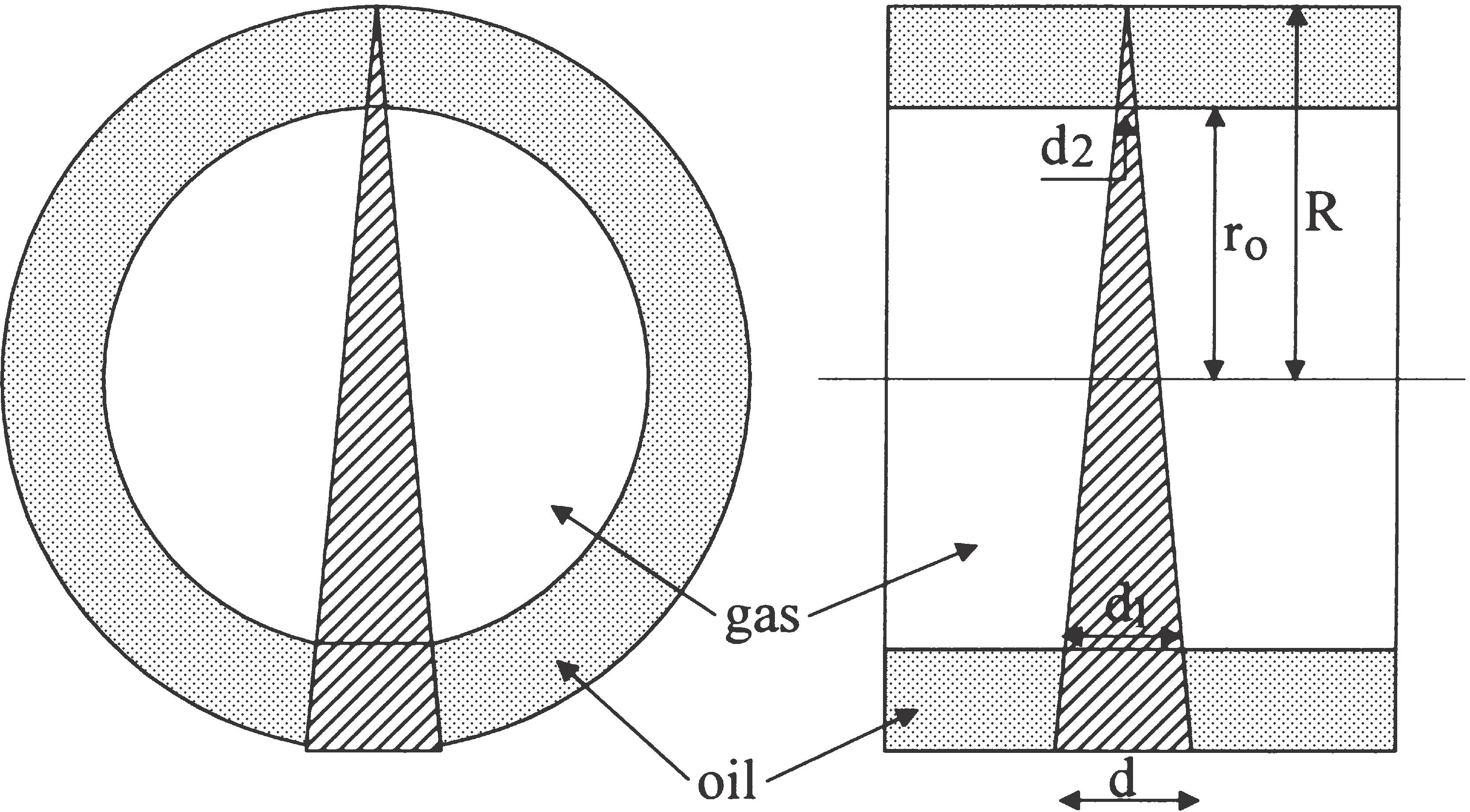 Fig. 3.    Cross-sectional  and side views of an annular flow with a nar- row fan radiation  beam.at 5 p·R2·d 5 R2                                                                                                    (3)By studying Eqs. (1)–(3), it can be seen that for r0  50 and r0   5 R the calculated void fraction, ac,  and thetrue  void  fraction, at,  are  identical. However, withinthese  limits,  the  calculated  void  fractions  in  annularflows with a narrow fan radiation beam are functions of0, while for a parallel radiation beam the calculated void fraction is a function of r0  and the true void fraction is a function of r2. Obviously, measurements of the void fraction of annular flows are independent of the direction of the source–detector axis because of the symmetry of annular flows.In Fig. 4 the calculated void fraction, ac,  is plotted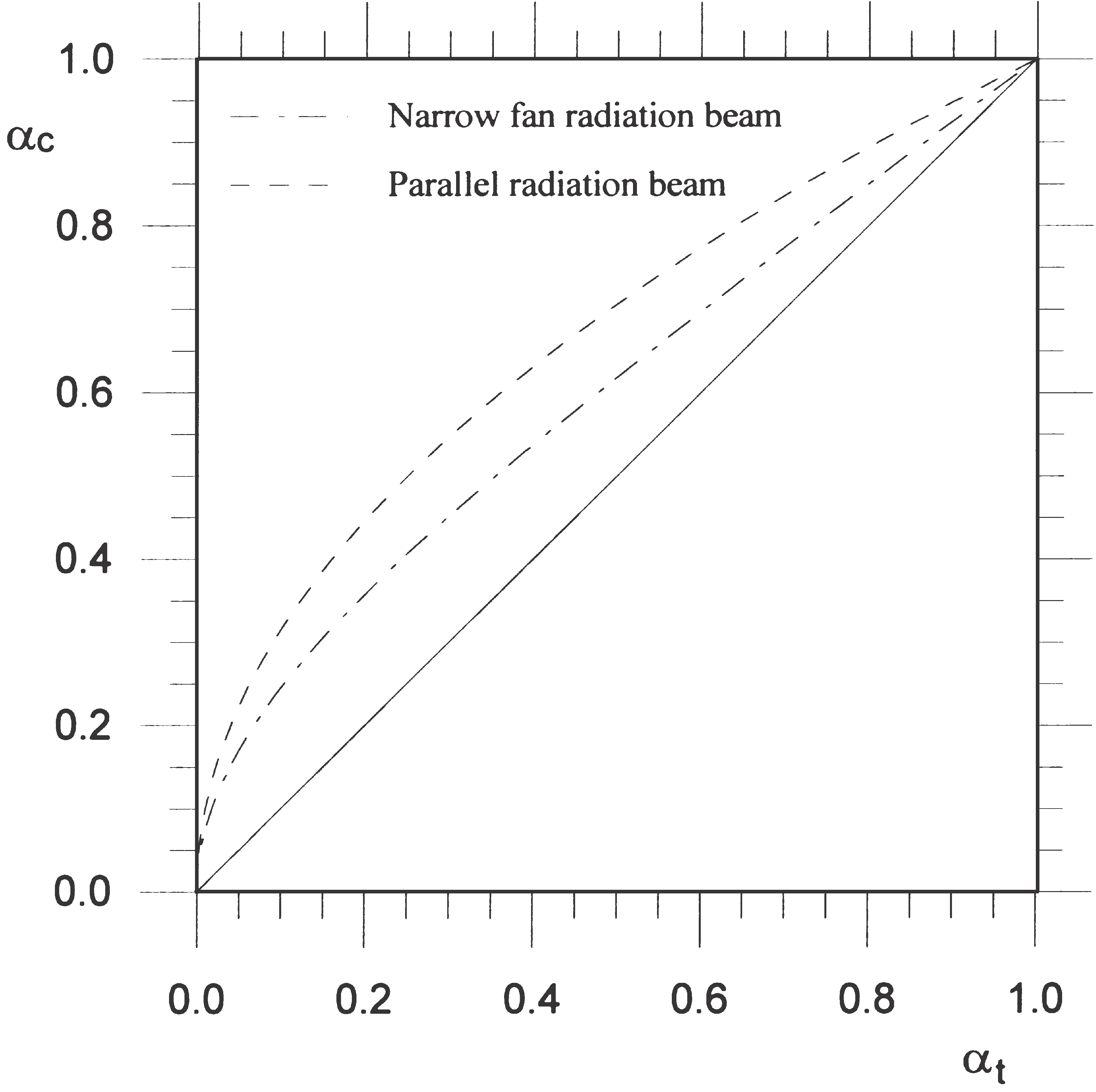 Fig. 4.    Deviation between calculated and true void fractions of annu- lar  flow for  narrow  fan  and  parallel  radiation  beam.  The  solid  line represents the ideal case with no deviation between true and measured void fractions.versus the true void fractions, at, with narrow fan and parallel   radiation   beams.   There   are   no   deviations between the calculated void fractions and the true void fraction when the flow is single phase, since the flow in the measured volume represents the flow over the entire cross-section. The maximum deviations appear when the true void fraction is between 0.1 and 0.6. Fig. 4 shows that calculated void fractions in annular flows are over- estimated, and that the narrow fan radiation beam gives a lower deviation than the parallel radiation beam.In the same way as with annular flows, simplifications have been made with stratified flows, i.e. a much smaller detector diameter compared with the pipe diameter, anda thin pipe wall. The sensitive volume will then be asshown in Fig. 5. The  lack of  pipe-axis symmetry of stratified flows produces measurements of the void frac- tion that depend on the direction of the source–detector axis. In what follows, the direction will be called top– bottom configuration when the source is above and the detector is below the oil–gas interface, as shown in Fig.5. When the detector is above and the source is below the oil–gas interface the direction will be called bottom–top configuration. Finally, when the bottom–top con-The calculated void fraction of stratified flows with par- allel beams can be found as:a 5 1 2 L0                                                                                                                  (6)c                       2RWith parallel beams there are no differences between the top–bottom and bottom–top configurations, and the side-by-side configuration will appear to be identical to that of the side-by-side configuration with narrow fan beams, shown in Fig. 7.For  side-by-side  configurations the  calculated  void fraction will be 1 and 0 for oil levels lower and higher than the detector, respectively. Due to the small detectordiameter compared with the flow diameter, i.e. a smallmeasurement  volume,  this  side-by-side  configuration will be highly sensitive to changes in oil level when this covers some of the measurement volume, as shown in Fig. 7.Based on Fig. 6, it can be shown that the true void fraction of stratified flows can be found by [3]:figuration is turned 6 90, the direction will be calledside-by-side configuration.1at 5 1 2 p·FarccosSR 2 L0RD                                                       (7)For top–bottom configuration and stratified flows, the calculated void fraction in the measurement volume with a narrow fan radiation beam can be written as:2 1 ·sinS2· arccosSR 2 L0RDDGac 5(2R 2 L0)38R3                                                                                                                  (4)On the basis of Eqs. (4), (5) and (7) the deviations between the calculated void fractions and the total void fraction for stratified flows with different source–detec- tor directions are plotted in Fig. 7.where L0  is the level of oil.With bottom–top configuration the gas volume willnot be equal to that of top–bottom configuration, and for bottom–top configuration the calculated void fraction of the measurement volume can be expressed as:By inserting L0  5 2R and L0  5 0 into Eqs. (4), (6) and (7), the calculated void fractions and the true void fraction are 0 and 1, respectively. When flows consist of only one component, it is obvious that the density, or more correctly, the linear attenuation coefficient, is equal over the entire cross-section of the flow. Therefore, noac 5(2R 2 L0)       28R3           ·(L01 2R·L0  1 4R2)                        (5)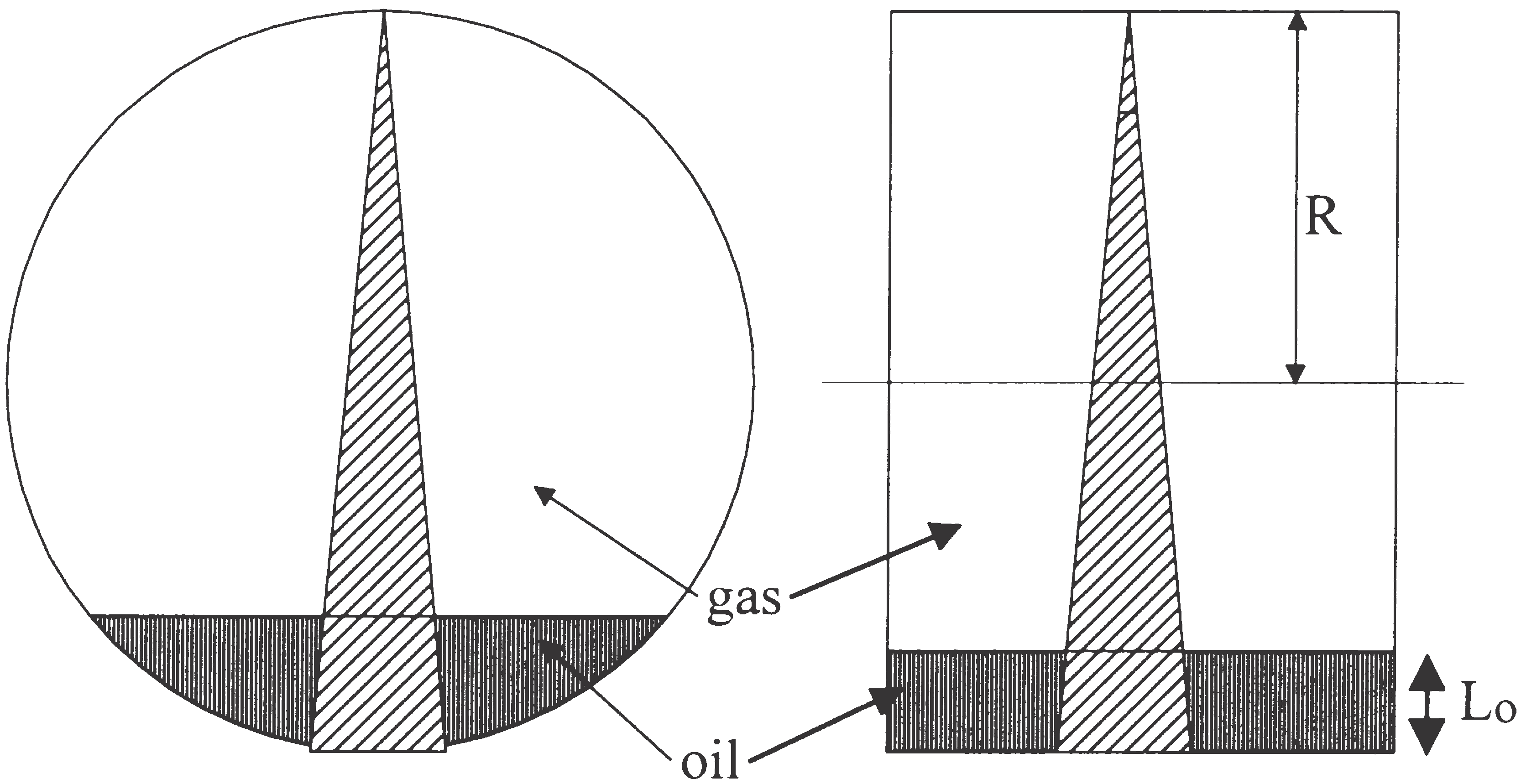 Fig. 5.    Cross-sectional  and side views of stratified flow with narrow fan radiation  beam.Fig. 6.    Stratified flow with related parameters.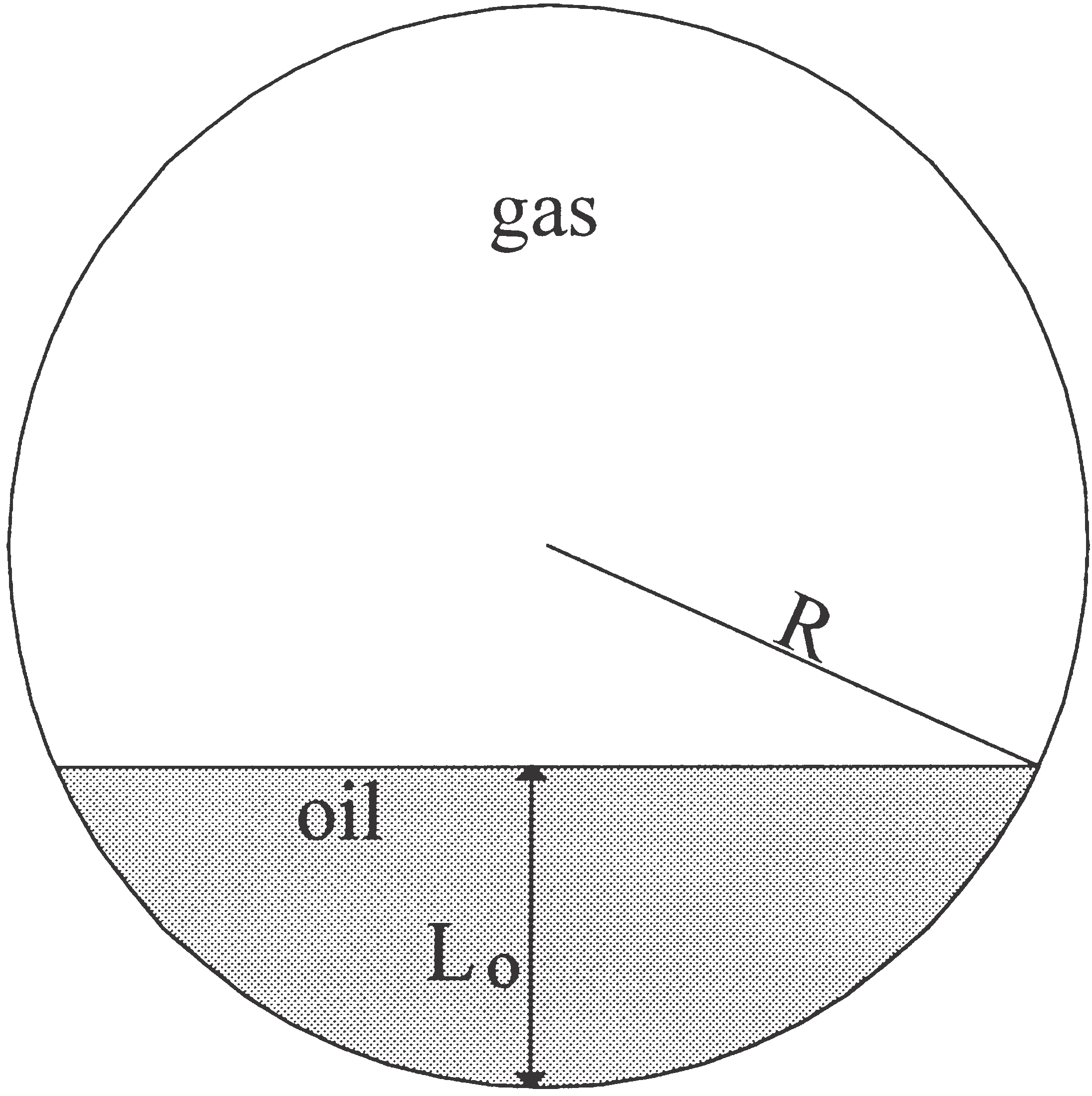 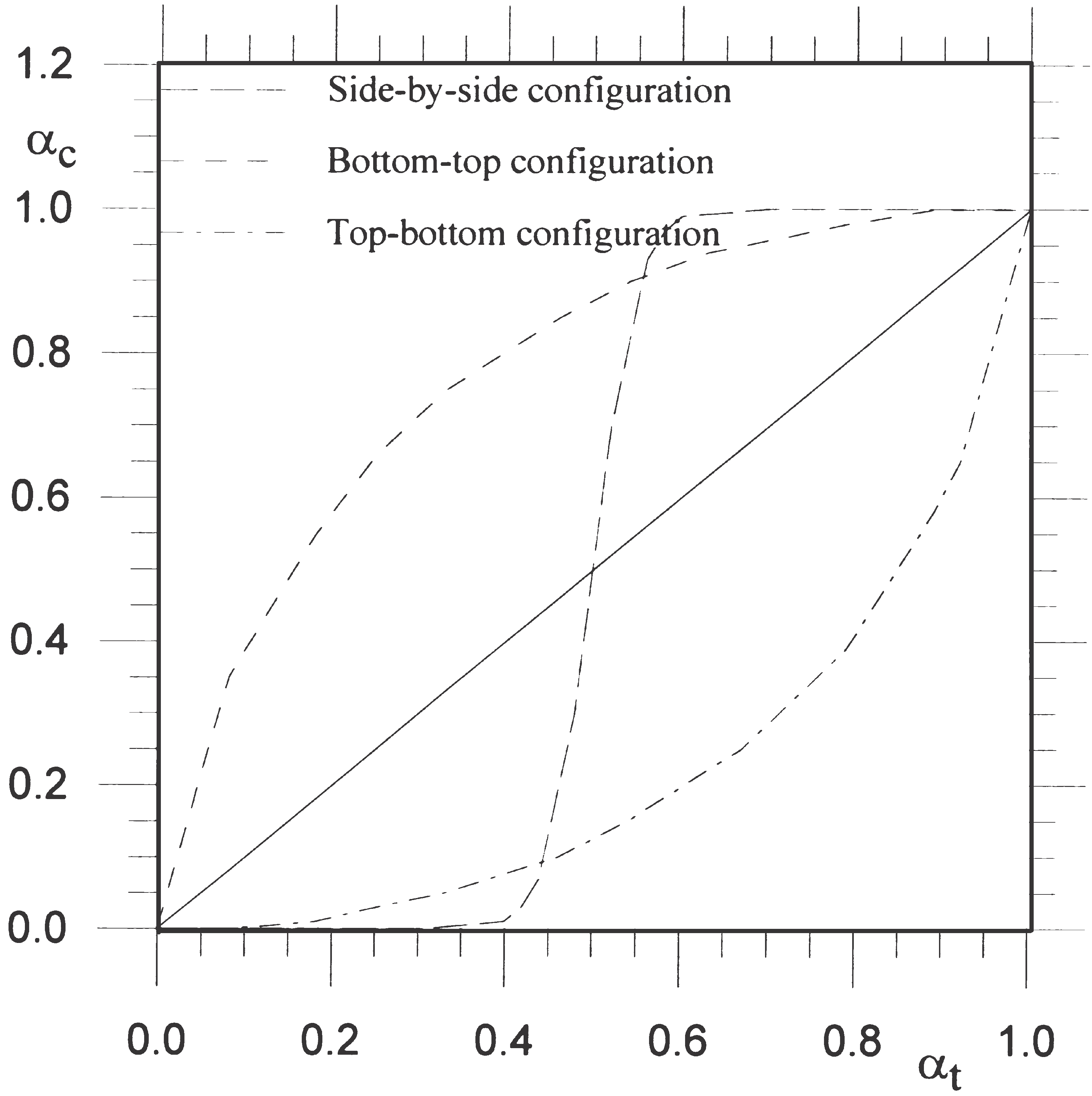 Fig. 7.    Deviation  between measured  and true void fraction  of strati- fied flow with narrow  fan beam with different  source-detector  orien- tations.  The  solid  line  represents  the  ideal  case  with  no  deviation between  true and calculated  void fractions.deviation is observed between measured and true void fractions.In Fig. 8 the calculated void fraction, ac, is plotted against the true void fraction, at, for stratified flows with top–bottom  configuration. The  deviation  between  the calculated and true void fractions is at a minimum with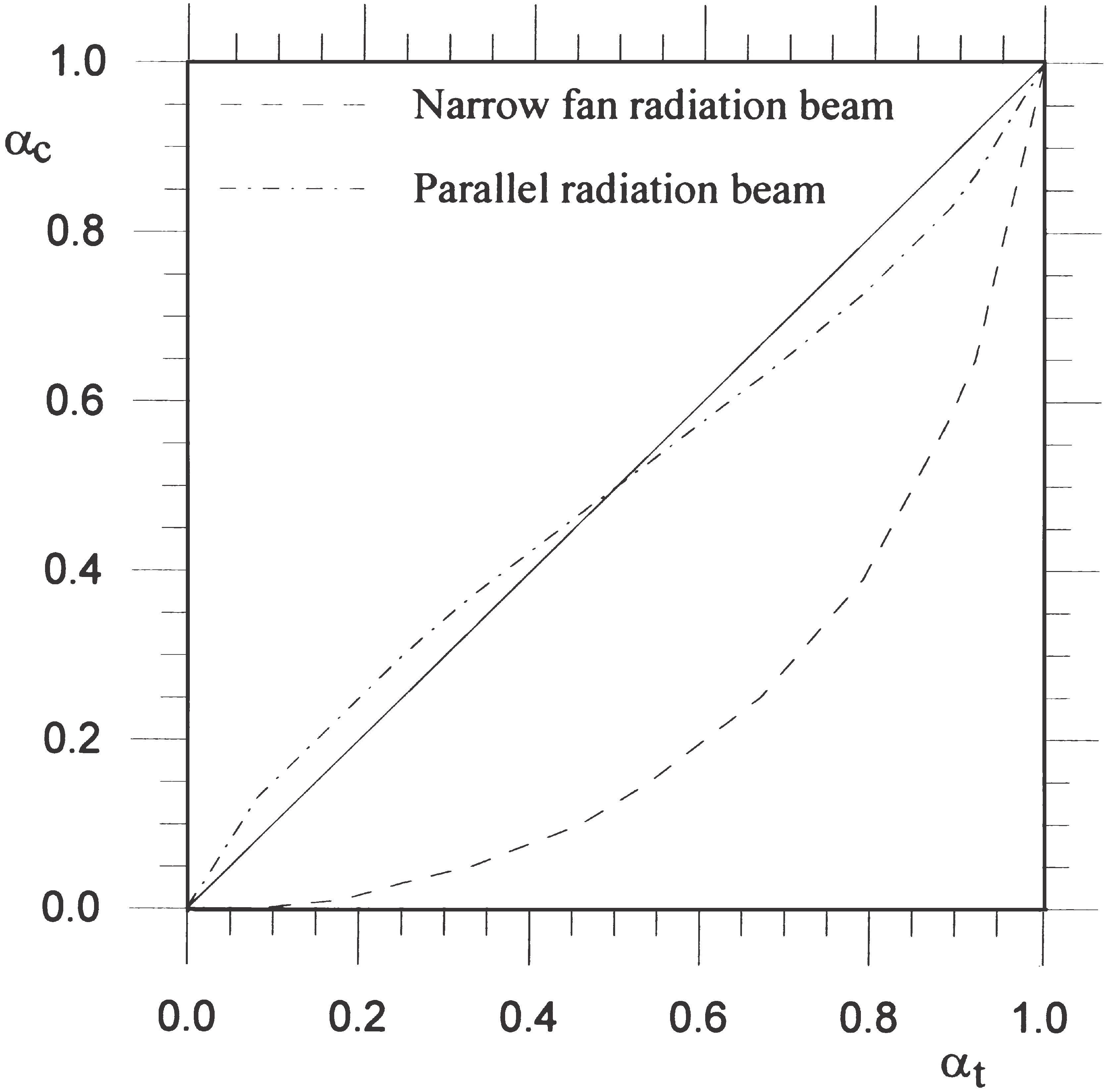 Fig. 8.    Deviation  between measured  and true void fraction  of strati- fied flow for narrow fan beam. The solid line represents the ideal case with no deviation  between  true and measured  void fractions.parallel beams and reaches a maximum with narrow fan beams. In contrast to annular flows, the calculated void fraction of top–bottom configured stratified flows is underestimated.By comparing Figs. 4 and 8, we can see that the accu- racy of void fraction measurements is highly dependent on the flow regime and the radiation beam. For this rea- son, in order to obtain accurate void fraction measure- ments, the flow regime must be taken into account.4.  Multi-beam gamma-ray measurement principlesLow-energy sources such as 241Am  (59.5 keV) offer the possibility of a compact design as a result of low shielding requirements (2 mm of lead). Furthermore, the use of compact semiconductor detectors such as cad- mium zinc telluride (CZT) detectors, allows multi-beam configurations which represent flow cross-section better than single-beam gamma-ray densitometry. In addition, thanks to the compactness of the source and detectors, low-energy gamma-ray densitometers can be integrated into the pipe wall, as shown in Fig. 9.The predominant mechanisms of interaction for low- energy photons are the photoelectric effect and Compton scattering. Their probabilities of interaction depend on the atomic number of the absorber. The relationship is approximately linear for Compton scattering, which is to say that the interaction probability is directly pro- portional to the density of the absorber. For the photo- electric effect the interaction probability is proportional to the atomic number to the power of 4–5.Photon scattering is often regarded as an undesirable effect in gamma-ray attenuation measurements since it complicates the interpretation of the results. Build-up, i.e. the extra contribution to transmission measurements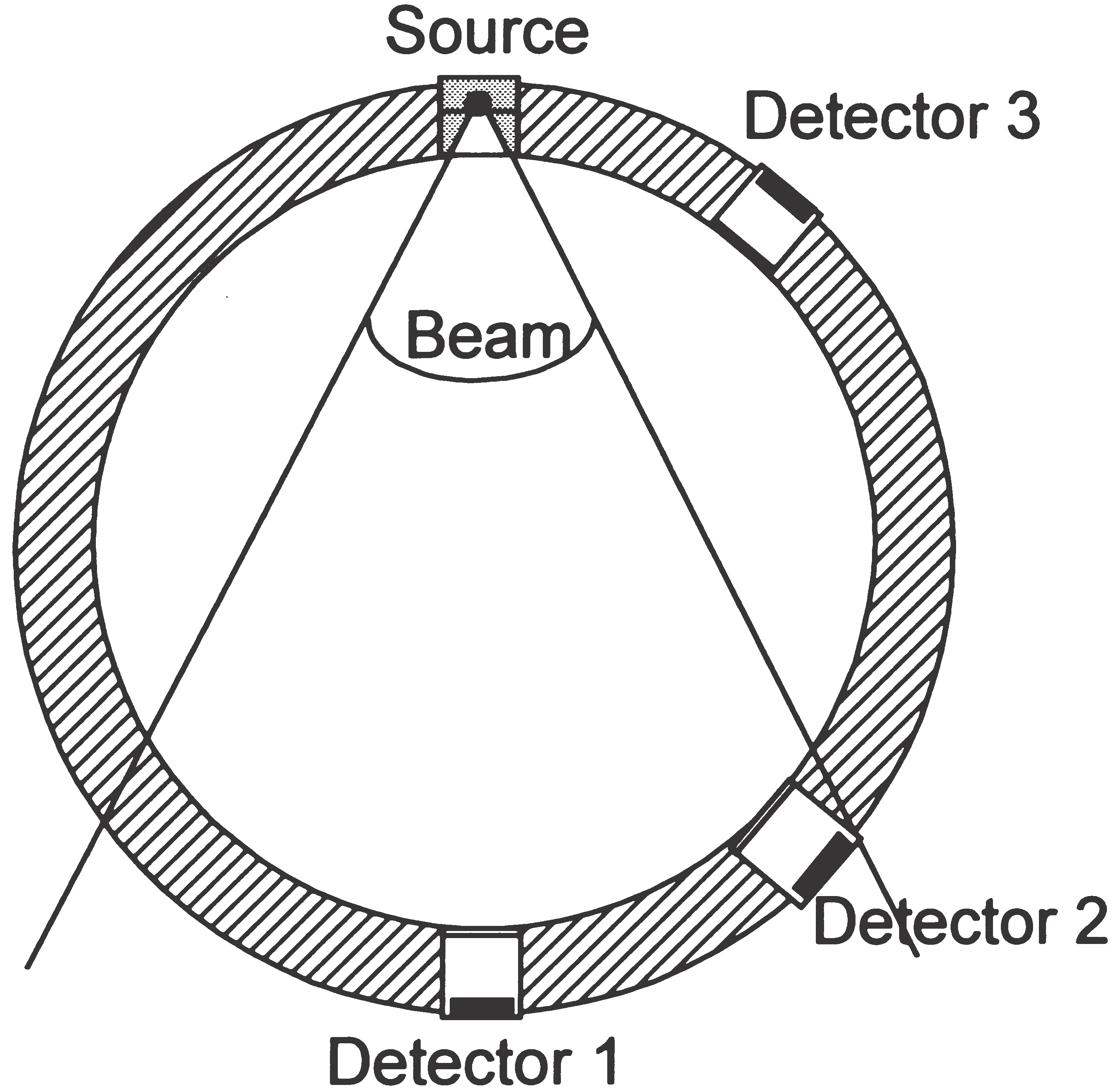 Fig. 9.    Compact  low-energy  multi-beam  gamma-ray  densitometer.from  scattered radiation, has  to  be  considered, parti- cularly  if  wide-beam  measurement configurations are used [3]. In fluid flow fraction measurements, however, it is possible to take advantage of this effect since it effectively means that the gas–liquid distribution outside the geometrical volume defined by the source and the detector affects the measurement result [5]. This may to some extent be regarded as a geometrical measurement averaging over the pipe cross-section, especially for backscattered radiation where there is no contribution from transmission. A Monte Carlo simulation model has been developed and implemented in order to study trans- mitted and scattered photons over the pipe cross-sec- tion [4].Measuring the spectral detector response at several positions around  the  pipe  allows  the  transmitted and scattered photons to  be  detected in several positions. Pulse height analysis (PHA) is used to study the energy depositions in the detectors. Once the detector responses have been combined and utilized, the void fraction and flow regime can be determined. A suitable method, as used here, of examining single- and multi-beam gamma- ray  densitometry  configurations, is  to  use  phantoms made of polypropylene and compare the data from the detector responses with  a  range of  flow regimes and void fractions.5. Experimental setup and resultsIn this work, an aluminum pipe was made to test the multi-beam gamma-ray measurement principles. Instead of    oil,    phantoms   of    polypropylene   (density   50.91 g/cm3) were employed. Such phantoms are neces-sary to obtain reliable reference values. The density of the phantoms is higher than that of most oils, but is close enough to verify the principle. The inner and outer diam- eters of the pipe are 80 mm and 90 mm, respectively. A241Am  (59.5 keV) source and a single eV A1361 CZT (CdZnTe) semiconductor detector were used in the experiments, in addition to a eV-550 preamplifier, a Ten- nelec TC244 amplifier and an Oxford PHA.Using the phantoms, static measurements were perfor- med. That means both the void fraction and flow regime were constant during the measurements, giving reliablereferences. A complete measurement series of one phan-tom consisted of detector responses from 17 positions around the pipe to represent the detector positions from180 (diametrical position) to 52.In a system in which measurement values vary rap- idly, the measurement time (integration time) plays an important role, since measurement time and statisticalerror are closely related. Longer measurement times give lower statistical errors and vice versa. Fluctuations in measurement values will be smoothed out with a longer measurement time. It is important to use low Z-numberpipe wall materials with low-energy gamma-ray densi- tometers in order to minimize beam attenuation in the walls. Suitable pipe wall materials include aluminum, titanium or  plastics. Windows can  be  made  of  these materials rather than using them for the whole pipeline. In order to obtain short measurement times, the pipe wall material and the source activity must be chosen care- fully. In our experiments, a 14 mCi 241Am source and a measurement time of 600 s were chosen because of the static nature of the experiment. In a real dynamic system a 241Am source with higher activity and a shorter measurement time would have to be considered. The statistical error is inversely proportional to the square root of number of counts, thus a smaller measurement time will increase the statistical error. For instance, use of a 300 mCi source and a measurement time of 1 s will decrease the number of counts by 30, thus the statistical error will be increased by about 5.4 times.The aluminum pipe, source and detector are mounted in  a  computer-controlled test  platform, on  which  the detectors are positioned around the pipe to an accuracy of 6 1 [6]. The CZT detector is moved by 8 between each measurement to obtain detector responses in several positions around the pipe with fixed flow regimes. As shown in Table 1, various polypropylene phantoms are used to simulate flow regimes and void fractions.More information is obtained with multi-beam densi- tometry than with single-beam gamma-ray densitometry. Void fraction measurements of the same pipe and phan- toms from single-beam and multi-beam low-energy gamma-ray configurations have been compared in order to study their performance.The principle of single-beam gamma-ray densi- tometers is based on the concept of expressing the void fraction in terms of transmitted intensity, which is the number of photons detected in the full energy peak in the measurement time period. This means counting pho- tons with energy higher than a given threshold value, which was 40 keV in our experiments. The void fraction can be found as:Table 1Void fraction and flow regime phantoms  made for the experimentVoid fraction (%)                              Flow regime phantom0                                                           Homogeneous20                                                         Stratified20                                                         Annular25                                                         Annular50                                                         Annular50                                                         Stratified56                                                         Annular70                                                         Annular80                                                         Stratified100                                                       HomogeneouslnSImixa 5ln Igas(8)to be largest with annular flow regime phantoms, seeFig. 10.By comparing the measured void fractions in Fig. 10 with the calculated void fractions in Figs. 4 and 8, it can be seen that measured void fractions appear to be equalto calculated void fractions for parallel beams. The flowwhere Ioil  and Igas  correspond to 100% oil and 100% gas,respectively. These values are used as calibration values.Imix    is  the  measured  intensity which  depends  on  the amount of oil and gas in the flow. Eq. (8) assumes that the contribution of scattered photons detected is negli- gible. The contribution of scattered photons depends on several parameters, including pipe wall material and thickness, void fraction (i.e. linear attenuation coefficient), distribution of oil and gas in the pipe (i.e. flow regime) and the presence of a detector collimator.During the calibration process scattered photons are included in the calibration values.The performance of single-beam gamma-ray densito- metry can be studied with the aid of the phantoms listedin Table 1, which have fixed void fractions and flowregimes. A PMT is located diametrically opposite the source (241Am).  In Fig. 10 the measured void fractions of these known phantoms of the single-beam gamma- ray  densitometer  are  presented.  A  steel  cap  with  a Ø10 mm hole was used to collimate the PMT in order to minimize the contribution of scattered photons and to achieve a lower count rate. The deviation between the true void fraction and the measured void fraction appears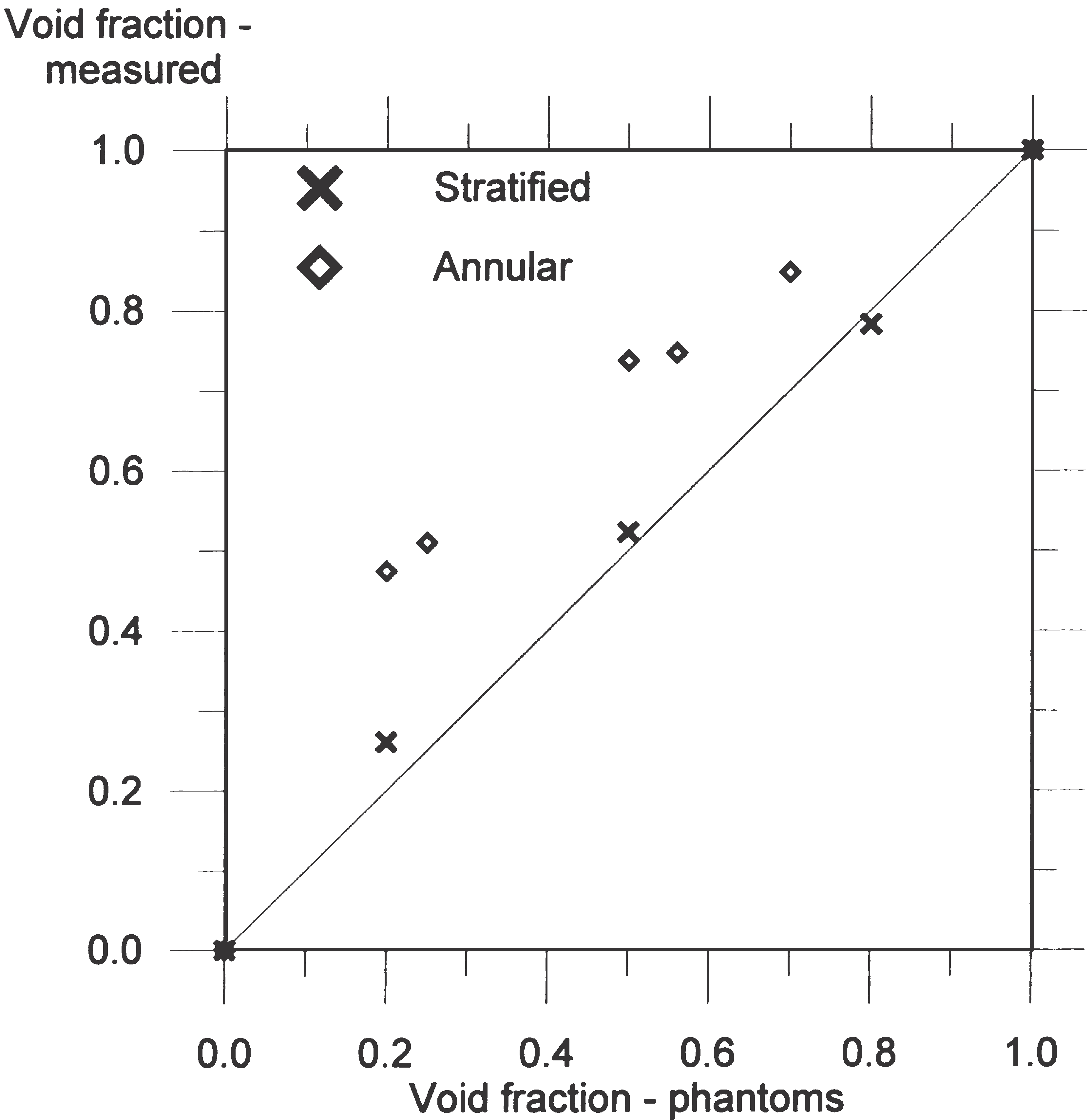 Fig. 10.    Measured  void fraction  versus  true void fraction  using sin- gle-beam  gamma-ray  densitometer  with 241Am  source.  The solid line represents the ideal case, with no deviation between true and measured void fractions.regimes are the cause of the deviations between meas- ured and true void fractions. Since the deviations appear to be similar for calculated and measured void fractions, the models used to describe the calculated void fraction of annular and stratified flows are satisfactory.A performance study of the multi-beam gamma-ray measurement principle requires measurements obtained by a conventional gamma-densitometer. Such a densi- tometer was constructed: it consists of a single colli- mated 1 mCi 137Cs (661.7 keV) source and one 20 PMT, installed on a 90 mm steel pipe with a wall thickness of 5 mm.The phantoms shown in Table 1 were used, as they had well-defined void fractions. In accordance with Eq. (8), the measured void fractions were found on the basis of the measured intensities for different void fractions and flow regimes. Fig. 11 plots the measured void frac- tions against the true void fractions. By comparing the experimental data from the conventional gamma-densi- tometer with the data in Figs. 4 and 8, it can be seen that the data fit fairly well with the annular and stratified flows with parallel radiation beams, respectively.It is obvious from Eq. (8) that the Igas/Ioil  ratio expresses the sensitivity of the system. It can be seen that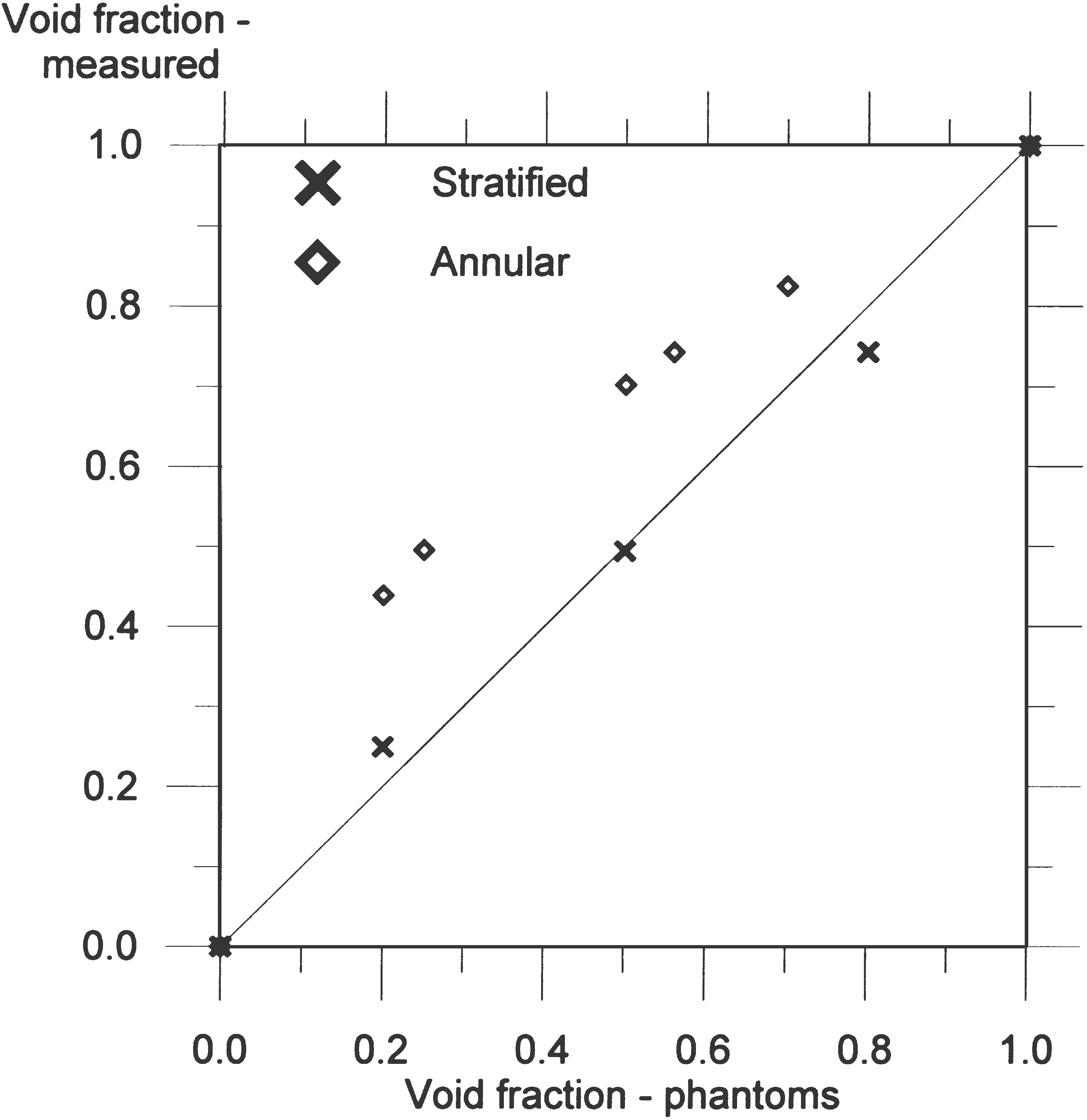 Fig. 11.    Measured  void fraction versus true void fraction using con- ventional gamma-ray densitometer with 137Cs source. The solid line represents the ideal case with no deviation between true and measured void fractions.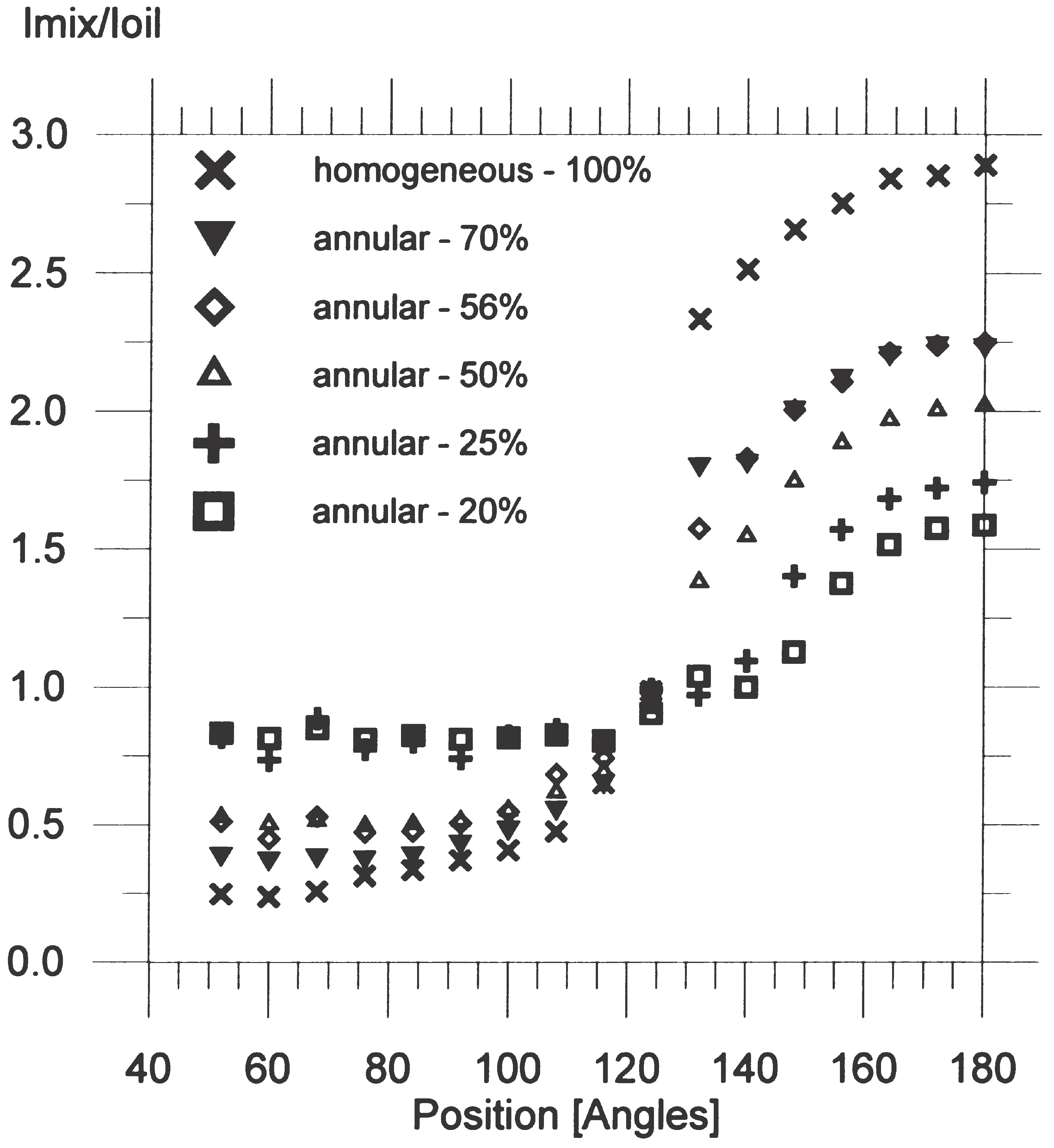 Fig. 12.    Imix/Ioil   ratios  plotted  against  detector  position  for  annular flow phantoms.this ratio is higher than 1 in detectors that are registering transmitted photons, i.e. in the collimated beam (see Fig.12 and Fig. 13). In multi-beam gamma-ray densitometry the Igas/Ioil  ratio is smaller than 1 outside the beam. This means that in the oil–gas mixture the number of scat- tered photons decreases as void fraction increases, due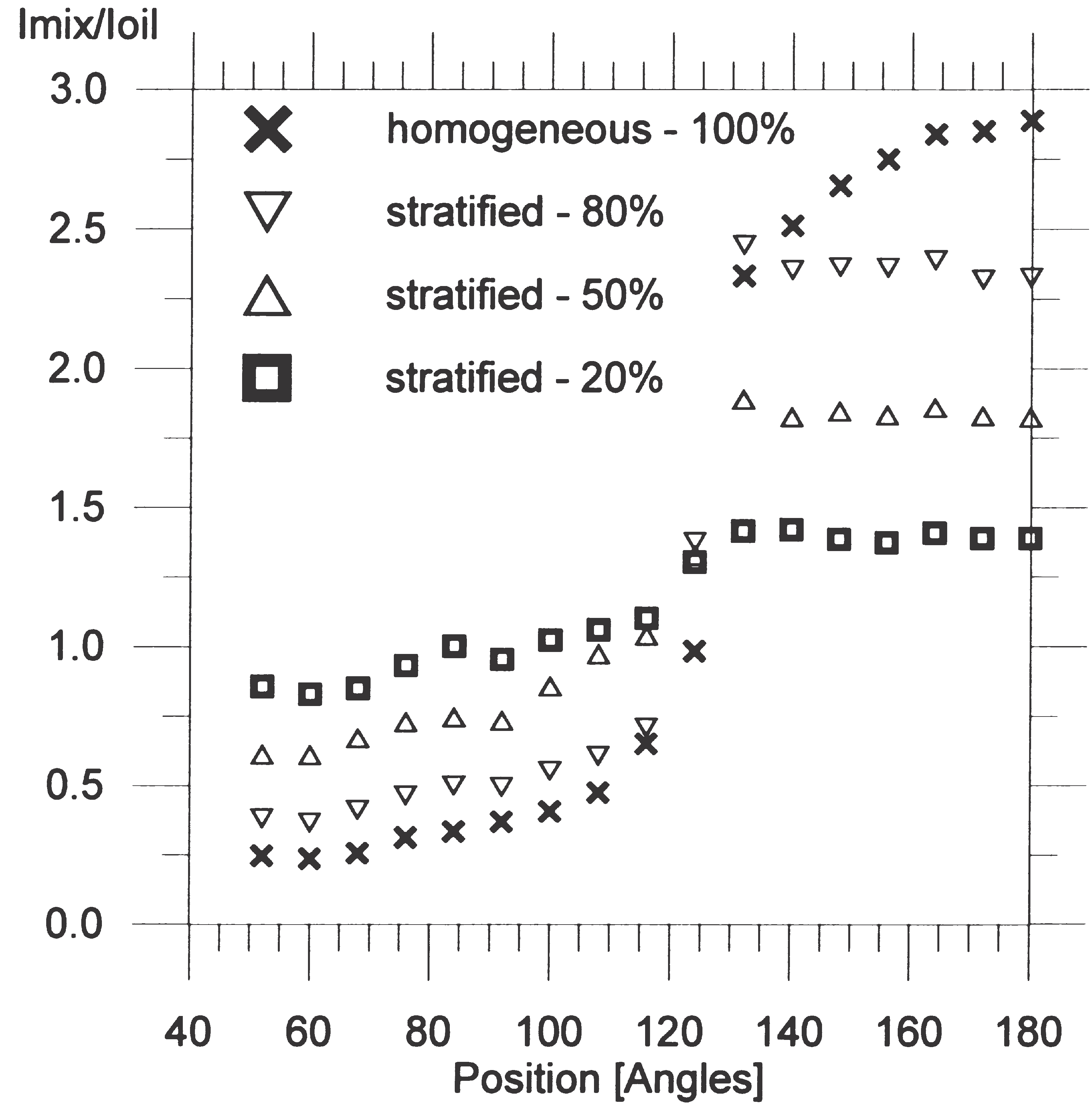 Fig. 13.    Imix/Ioil  ratios  plotted  versus  detector  position  for  stratified flow phantoms.to the lower probability of interactions in the gas. Since the Igas/Ioil  ratio is fixed for a given gamma-ray densi- tometer, the deviations between the real and measured void fraction must be found in the Imix/Ioil  ratios.Figs. 12 and 13 plot the Imix/Ioil ratios for all the phan-toms. The ratios are found by counting the number ofevents  with  constant  measurement  time  in  the  full energy peak.By comparing Figs. 12 and 13 it can be seen that theImix/Ioil ratios are 1.3–1.4 for stratified flow phantoms and are close to 1 for the annular flow phantoms at the detec- tor position of 124. This means that at this detector pos- ition, the system will only be sensitive to the stratified flow phantoms. It can also be seen that the Imix/Ioil ratios of stratified flow phantoms are flat over the detector pos- itions covered by the beam. This is due to the fact that the transmitted beam has a shorter path through the stratified phantoms at angles smaller than 180, com- pared with its path through annular flow phantoms. This suggests that the Imix/Ioil  ratios of two detectors located in the beam could be used to detect whether the flow regime is stratified or not. It should be noted that the value of Imix/Ioil  ratios versus detector position depends on the distribution of the photon emission from the sour- ce.Using the data shown in Figs. 12 and 13, the void fraction can be calculated according to Eq. (8). The mea- sured void fractions at 180 appear to be similar to the data obtained by the PMT (Fig. 10). In this position the measured void fractions with stratified flow phantoms are close to the true void fractions.It was discovered experimentally that several detector positions underestimated the void fraction of stratified and annular flow phantoms. By taking these void frac- tions into account, the dependency of the flow regime can be reduced. The measured void fraction based on the experimental data of stratified and annular flow phantoms from four detector positions were used to cal- culate the mean value of the void fraction. The mean values of the void fractions were compared to the true void fractions. Based on the detector positions giving the mean void fractions closed to the true void fractions, the detector positions were selected.In Fig. 14 the void fractions based on the experimental data obtained using the phantoms are plotted for detector positions at 180, 140, 68 and 52. Only scattered pho- tons are detected in the detector positions at 68 and 52. At 68 and 52, however, it can be seen that void fraction measurements of the annular flow phantoms are under- estimated and are closer to the true void fraction than measurements made at 180. It is interesting to note at68 and 52, the measurements of annular flow phantoms are closer to the true void fraction than measurementsof stratified flow phantoms.Fig. 14 and Fig. 15 suggest that the data are distrib- uted more or less equally around the solid line, which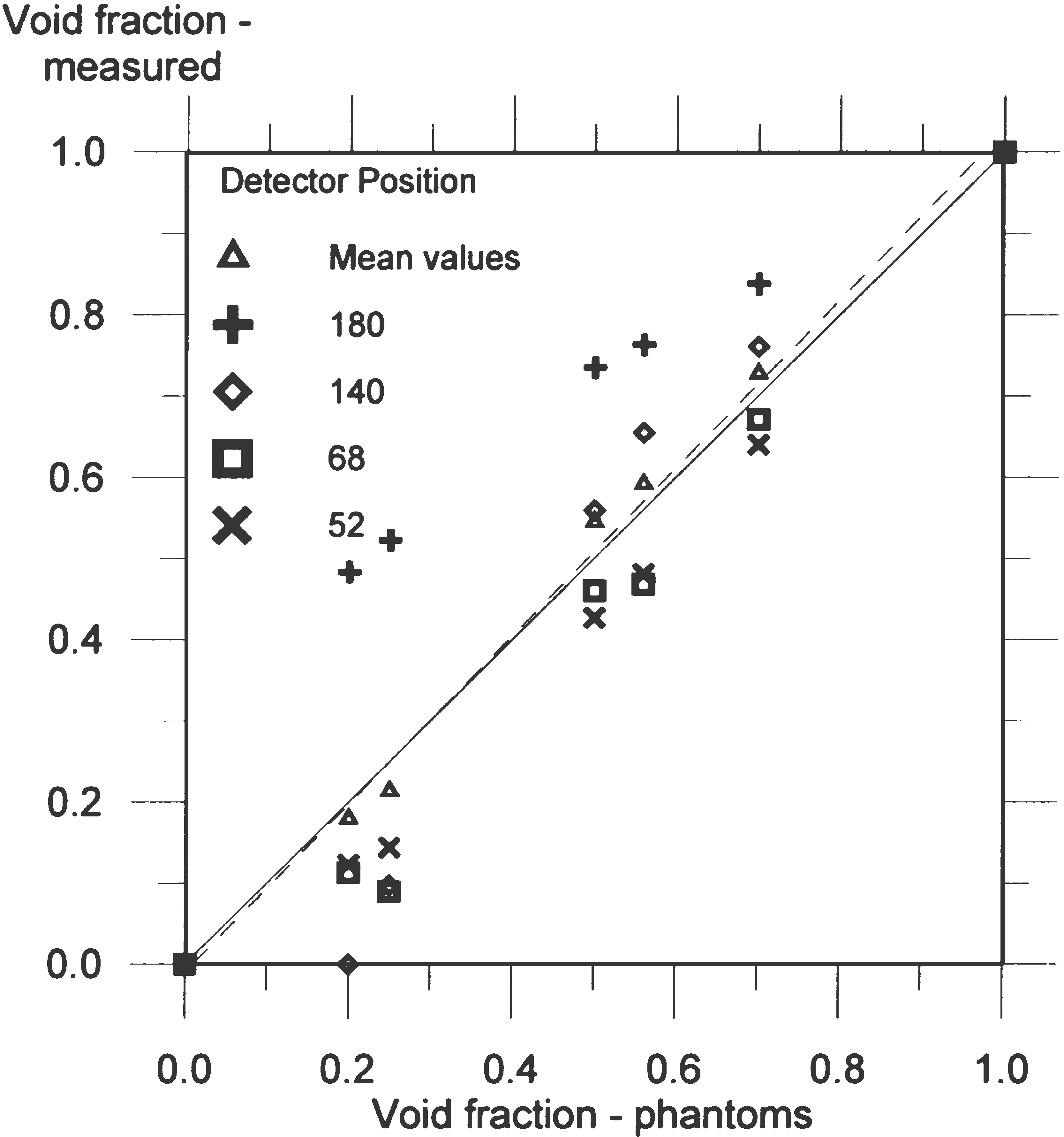 Fig. 14.    Measured void fraction versus true void fraction of the annu- lar phantoms  at several  detector  positions.  The  solid  line  represents the ideal case with no deviation between true and measured void frac- tions. The dashed line is the best curve fit of the mean values.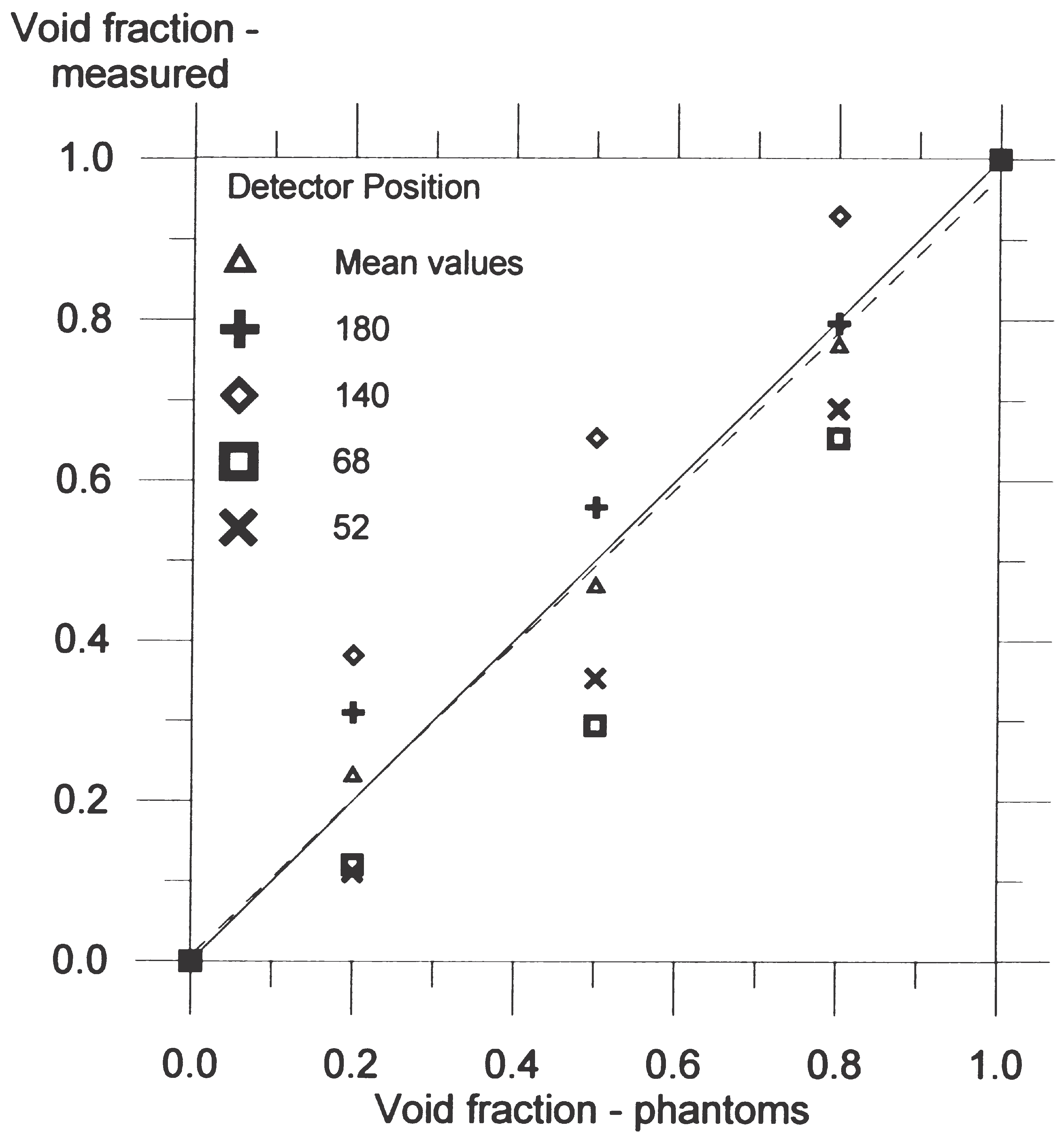 Fig. 15.    Measured void fraction versus true void fraction of the strati- fied phantoms  at several  detector  positions.  The solid line represents the ideal case with no deviation between true and measured void frac- tions. The dashed line is the best curve fit of the mean values.indicates that there was no deviation between measured and true void fraction. This means the mean values of the measured void fractions of the selected detector pos- itions are close to the true void fractions. A curve fitting of the mean values gives a curve very close to the true void fraction of the phantoms, as shown in Fig. 14 and Fig. 15.Around the pipe, the minimum number of counts in the full energy peak will be at detector positions outside the beam and when the void fraction is 1, due to the low probability of interaction in gas. The most important contribution to the total statistical error of the measured void fraction is made by positions with the lowest num- ber of counts. The relative standard deviations due to the number of counts in detector positions 52 and 68 are0.30% and 0.32%, respectively. This suggests that stat- istical fluctuations in the measured void fractions are negligible, and that the distributions of the data in Figs.14 and 15 are caused by the different probabilities of scattered photons to reaching a given detector position with different phantoms.6.  ConclusionsThe performance of single-beam and multi-beam gamma-ray densitometry has been examined. It has been shown how the sensitivity of single-beam densitometers is related to the flow regime and the beam. With conven- tional technology, the sizes of PMT and shielding are an obstacle to obtaining a compact multi-beam densi- tometer. The low-energy multi-beam gamma-ray densi- tometry discussed in this paper is investigated by one single source and one CZT semiconductor detector. Sev- eral measurements are performed around the pipe on the same cross-section, representing several detectors installed. Due to the low energy of the source, shielding requirements are reduced, with the result that the source and detectors can be integrated into the pipe-wall.Using the multi-beam gamma-ray measurement prin- ciples, it has been shown that accurate measurements canbe made when measurements of four detector positionsaround the pipe are combined. However, it should be noted that the results depend on the pipe-wall material and thickness, pipe dimensions, and finally, on the com- position of the flow.AcknowledgementsWe appreciate the support provided by the mechanical workshop at the Department of Physics, University of Bergen in design advice and the supply of equipment for these experiments. This work has been funded by the Research Council of Norway.References[1]  R.  Thorn,  G.A.  Johansen,  E.  Hammer,  Recent  developments  in three-phase flow measurements, Meas Sci Tech 8  (1997) 691–701.[2]  P.S. Harrison,  G.F. Hewitt,  S.J. Parry, G.L. Shires.  Development and testing of the “Mixmeter” multiphase flow meter. Proceedings of North Sea Flow Measurement  Workshop,  1995.[3]  H. Linga. Measurements  of two-phase flow details. Drang. Thesis, Norwegian   Institute   of  Technology,   University   of  Trondheim,1991.[4]  E. Åbro, G.A. Johansen,  H. Opedal.  A radiation  transport  model as a design  tool  for gamma  densitometers.  Submitted  for publi- cation, 1998.[5]  H. Opedal.  Integrated  gamma  densitometer  and venturi meter forliquid  phase  measurements.   M.Sc  thesis,  University  of  Bergen,1997 (in Norwegian).[6]  G.A. Johansen, T. Frøystein, H. Pedersen, B. McKibben. A flexible test platform for investigating  gamma-ray  tomography  geometries and applications. Proceedings of Frontiers in Industrial Process Tomography  II, Delft (Netherlands),  9–12 April, 1997.